1 Variable Statistics and Box Plots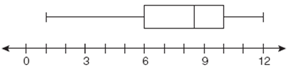 The 5 numbers you need for a box plot are:minx – The Lowest NumberQ1 – The middle of the first half of the data (The 25th percentile)Median – The middle number (The 50th percentile)Q3 – The middle of the second half of the data (The 75th percentile)maxX – The highest numberThree other useful numbers that the calculator gives you are: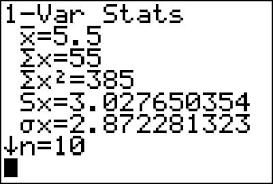 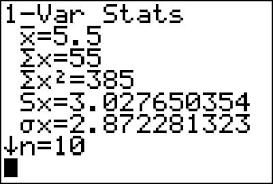 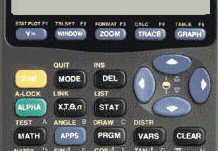 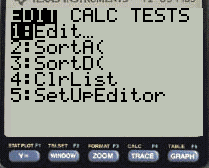 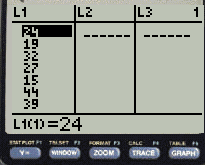 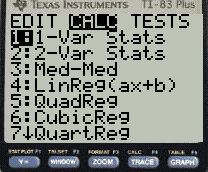 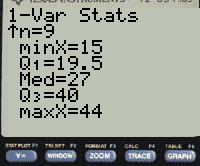 Press the Stat keyChoose “Edit” by pressing EnterEnter data into  Stat    CalcChoose 1-Var StatsScroll down to the bottom